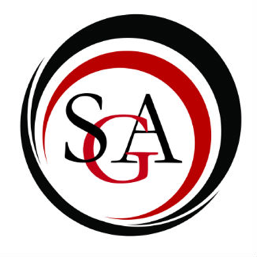 Call to order: 6:02Roll Call: Ally, Anna, Emma, Aaron, Coung, Alayah, Deacon, Emma, Dr. Kane, Dr. McEvoy, Brittany, Erica, Jack, Isabella, Gabe, Sarah S, Kayla, Lauren W, Sarah C, Akiah, Daniel, Mayson, Lauren G. Approval So move: AaronSecond: CoungPassOfficer ReportsPresident: Meeting in alumni 307 tomorrow at 10:15 AMBring problems to SGAMet with Dr. Hanna’s assistant on CCSI audit                       Vice President: Food committee meeting Wednesday November 30th time tba Winter Fest committee being planned with Steve Plesac Treasurer: COF Balance:  $20,000SGA Balance: $93,107Discussed By-law Changes  Treasures workshop for all clubs Thursday 1-2pm alumni 312Parliamentarian:        i. Met Quorum PR Director: Table in lower coming soon to encourage other to join SGASecretary: Please email me when you won’t be attending and why Attendance is important we can’t vote without quorumDirector of Technology: COF and SGA mins on website Working on resource page Committee ReportsUniversity Committee Reports:University Senate:Meeting third week of November  Academic Affairs Committee: N/ALibrary Advisory:N/AStudent Affairs and Admissions Committee:Did not meetAdministrative Affairs and Elections:N/ACCSI:                                           1. N/ATech Committee:Meeting postponed to next Tuesday FYENo report PR Committee No in person meeting Discussing a Friendsgiving for the 15th Creating media for lower tables date TBALooking to plan events in future with other organizations House of RepresentativesACDA: Sunday organ recital went wellTomorrow holding a meeting BSU:N/ACarontawanENACTUSGeoscience Club:IFC:ΣΑΕ recruitment week startedHad fun at Trunk or treat and doing the crosswalks. FHPFHP hosted haunted grant this past Friday and Saturday and it was a success!MU Cheer TeamLast football game sat 3:30 November 15th basketball season starts and will continue to cheerPanhellenic CouncilNew eboard Initiation almost done for all chapters PCMEA:Couldn’t make it, had no report Political Science Club Election night coverage in the hut Tuesday the 8th doors open at 8 SAAC:N/AROTORACT:Participated in trunk or treat World polio day fundraiser Nov 7th table for world kindness day in lower, kindness cards for a dollarBingo fundraiser date TBA SAGA:Planning second chance dance November 30th 6pm Student Dietetic Assoc.No report WNTE:N/AOld BusinessN/ANew BusinessAaron: Motion to hear house of representative application Second Coung Jack Newell – Steadman Studios Ally: Motion to discuss Ally: Motion to votePasses Deacon: Motion to sponsor food for treasures workshop Second: Aaron $100 for pizza for the workshop on Thursday 1-2pm alumni 312Passes Senator CommentsJack: Potential handing out flowers to students in spring to up lift moodsGood ideaAnyone can open new business Faculty Representative (Dr. McEvoy) N/AAdvisor (Dr. Kane)No Report AnnouncementsDaniel: Jazz band concert Thursday, Brass band concert as well Alayah: can help with flyers for events Emma: Ally and Emma will not be at next meeting, will be preforming 7:30 Friday and Saturday, 2:30 Sunday Struan auditorium Public Q & AN/AAdjournment So move: Alayah Second: EmmaPasses at 6:24